БОЛТ ЛЕМЕЖЕН С КВАДРАТ - DIN 605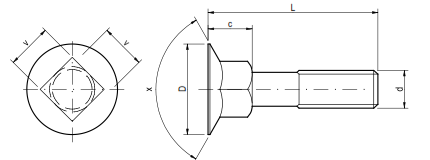 За да направите своето запитване моля свържете се с нас на e-mail: sales@panchev.bgд° СдхVМ 67,0016,00120 °6,00М 89,0020,00120 °8,00М 1011,0024,00120 °10,00М 1214,0028,00120 °12,00